Kaunatas pirmsskolas izglītības iestādes “Zvaniņš”mācību procesa organizēšanas ar   2020.gada  1.septembri kārtībaIzdota  saskaņā  ar  Ministru kabineta  2020.gada  noteikumu  Nr. 360  “Epidemioloģiskās drošības pasākumi Covid -19 infekcijas izplatības ierobežošanai”  I Vispārīgie jautājumiKārtība nosaka, kā  pirmsskolas izglītības iestādē   tiek  organizēts  mācību  process  Covid-19  infekcijas  laikā, kā  arī, kā  tiek  nodrošināti  epidemioloģiskās  drošības un  piesardzības  pasākumi.Kārtība  ir  saistoša  visiem pirmsskolas izglītības iestādes darbiniekiem, bērniem,  bērnu  vecākiem, kā  arī  citām  personām, kas  apmeklē  pirmsskolas izglītības iestādi.II  Mācību  procesa  noriseMācību  process  pirmsskolas izglītības iestādē  noris  atbilstoši dienas režīmam.Mācību  process  norit  klātienē.Visos  gadījumos, kad  bērns  neierodas  izglītības  iestādē, vecākiem  ir  jāinformē iestāde  par bērna prombūtnes iemeslu.Izglītības iestādes darbiniekiem un apmeklētājiem redzamās vietās ir izvietotas skaidri salasāmas norādes – ievērot 2 m distanci no pārējām personām. Ja nepieciešams, tiek  nodrošināts attiecīgais marķējums uz grīdas.III Bērnu nokļūšana uz/no pirmsskolas izglītības iestādes, ēdināšanas organizēšana, citi pasākumiJa  bērns  ceļā  uz/ no  izglītības iestādes  izmanto  transportu, kurā  kontaktējas  ar  citām  personām, izņemot  savus  ģimenes locekļus  vai  pirmsskolas izglītības iestādes  biedrus, bērns lieto  sejas  maskas  vai  citus  elpceļus  aizturošus  materiālus ( lakati, šalles utml.). Bērnu guldināšanā, ja  tas  ir  nepieciešams, izmantojams princips – “galva pret kājām”.Pirmsskolas iestādi nedrīkst  apmeklēt darbinieki vai bērni, kuri  atgriezušies  no  ārvalstīm, kuras Slimību profilakses un kontroles centrs (turpmāk  - SPKC)  ir  noteicis  kā  valstis  ar  palielinātu  COVID -19  izplatību, vai  citām  valstīm, no  kurām  atgriešanās  saistīta  ar  plašu   sabiedriskā  transporta  plūsmu (lidostas utml.). Šādi  darbinieki, bērni  atrodas  mājās  pašizolācijā, kuras  laikā  bērnam   nodrošina   individuālu attālinātu  mācību  procesu.Pirms organizē aktivitātes, skolotājs  izvērtē un mazina riskus, paredzot distancēšanās un higiēnas prasību īstenošanu.Pirmsskolas iestādē organizē bērnu pieņemšanu un nodošanu vecākiem vai likumiskajiem pārstāvjiem pie pirmsskolas izglītības iestādes grupas ieejas durvīm, veicinot iespēju distancēties. Ja nepieciešams, tiek izvietotas vizuālas distancēšanās norādes, piemēram, līnijas uz zemes un sienām.Bērni nenes  uz  izglītības  iestādi  roraļlietas  no  mājām.IV Epidemioloģisko  drošības pasākumu ievērošanaLai  ierobežotu infekcijas izplatīšanos, nepieciešams bieži un rūpīgi mazgāt rokas ar ūdeni un ziepēm, īpaši pirms ēšanas, pēc tualetes apmeklējuma, pēc pastaigas un nodarbībām  ārā.  Roku mazgāšanu veikt vismaz 40 sekundes. Pirmsskolas  skolotāja māca izglītojamos pareizi mazgāt rokas, ievērojot SPKC mājas lapā publicētos ieteikumus “Roku mazgāšana” (https://www.youtube.com/watch?v=vDlFPEoCnRo&feature=youtu.be). Pirmsskolas  bērniem jālieto maiņas apavi. Pēc apavu maiņas jāmazgā rokas. Darbinieku roku dezinfekcijai pieejamā vietā jāizvieto 70% spirtu saturošus roku dezinfekcijas līdzekļi.  Biežāk lietotās virsmas un priekšmetus jādezinficē, izmantojot 70% spirtu saturošus dezinfekcijas līdzekļus, piemēram, skārienjutīgās ierīces, galda virsmas, durvju rokturus, krēsla atbalsta virsmas, ūdens krānus, sporta u.c. inventāru.  Jāierobežo tekstilizstrādājumu, kā, piemēram, tepiķi, spilveni, pufi u.tml. izmantošana grupās. Regulāri, atbilstoši  noteiktajām  higiēnas prasībām  jāvēdina telpas.  Regulāri jāveic telpu uzkopšana. Tualetes telpu   un  koridoru mitrā uzkopšana jāveic vismaz reizi 3 stundās.Pirmsskolas iestādē darbiniekiem un apmeklētājiem redzamās vietās izvietot skaidri salasāmu norādi ievērot 2 m distanci no pārējām personām.    Nepieciešamības gadījumā izvietot vizuālas distancēšanās norādes.Pirmsskolas izglītības iestādē ir jāizvieto visiem pieejama, skaidri salasāma informācija ar atgādinājumu par higiēnu, tai skaitā tualetes telpās: “Bieži un rūpīgi mazgā rokas ar ūdeni un ziepēm, īpaši pēc sabiedrisko vietu apmeklēšanas, pirms ēšanas, pirms pieskaršanās sejai, pēc tualetes apmeklējuma! Ja nav iespējams nomazgāt rokas, dezinficē rokas ar spirtu saturošiem roku dezinfekcijas līdzekļiem! Atceries, ka skārienjutīgās ierīces, piemēram, telefonu virsmas, var būt piesārņotas ar vīrusiem un baktērijām, tādēļ nepieciešams tās regulāri tīrīt, izmantojot spirtu saturošus dezinfekcijas līdzekļus! Nepieskaries sejai (acīm, degunam un mutei) ar nemazgātām rokām!”.Jānovērš bērnu drūzmēšanās pirmsskolas izglītības iestādes apkārtnē.Nepieļaut personu, kurām noteikta pašizolācija (atrašanās tikai  savā  dzīvesvietā), mājas karantīna (atrašanās  tikai  savā  dzīvesvietā  ārstniecības personas uzraudzībā) vai stingra izolācija (obligāta atrašanās  tikai  savā  dzīvesvietā  vai  ārstniecības iestādē ārstniecības personas uzraudzībā), klātbūtni pirmsskolas izglītības iestādē.   Nepieļaut bērnu un darbinieku ar elpceļu infekcijas slimību pazīmēm klātbūtni pirmsskolas izglītības iestādē. Bērnu veselības novērtēšanu veic pirmsskolas izglītības skolotāja ieejot grupā,  veicot vizuālu novērojumu un īsas pārrunas ar bērna vecākiem  vai  citādi. Aizdomu gadījumā grupas skolotājs izsauc medicīnas darbinieku.     Ja darbiniekam, veicot darba pienākumus, parādās akūtas elpceļu infekcijas slimības pazīmes, darbinieka pienākums ir pārtraukt darba pienākumu veikšanu un doties mājās, kā arī telefoniski sazināties ar ģimenes ārstu, lai vienotos par turpmāko ārstēšanas režīmu. Darbinieks var atgriezties darbā tikai ar ārsta norādījumu (kad ārsts ir noslēdzis darbnespējas lapu).Izglītības iestāde informē darbiniekus, izglītojamos, viņu vecākus par mobilās lietotnes kontaktpersonu noteikšanai un informēšanai “Apturi Covid” izmantošanu.V Rīcība  epidemioloģiskās  situācijas pasliktināšanās gadījumos        Ja izglītojamajam, atrodoties pirmsskolas izglītības iestādē, parādās akūtas elpceļu infekcijas slimības pazīmes (drudzis, klepus, elpas trūkums), izglītības iestāde: izolē izglītojamo atsevišķā telpā, kurā nodrošina tā paša pieaugušā, kas kontaktējās ar bērnu pirms tam, klātbūtni.   Bērns šajā brīdī  lieto  kādu  no  elpceļu  aizsegiem;  sazinās ar bērna vecākiem, kas nekavējoties ierodas pēc bērna, vai  arī  nogādā  bērnu mājās. Vecāki telefoniski kontaktējas ar savu ģimenes ārstu;bērns tiek ārstēts atbilstoši veselības stāvoklim un atgriežas pirmsskolas izglītības iestādē   saskaņā ar ārstējošā ārsta norādījumiem.Ja akūtas elpceļu infekcijas pazīmes konstatētas diviem vai vairāk bērniem un ir radušās aizdomas par grupveida saslimšanu, izglītības iestāde izolē bērnus nodrošinot pieaugušā klātbūtni, sazinās ar  bērna vecākiem un nodrošina informācijas sniegšanu telefoniski SPKC attiecīgās reģionālās nodaļas epidemiologam. Šādi  bērni atrodas  mājās  pašizolācijā, kuras  laikā  pirmsskolas izglītības iestāde nodrošina  izglītojamajam  individuālu attālinātu  mācību  procesu.Iepriekšējos  divos punktos  minētajos  gadījumos  persona, kas  konstatējusi  aizdomas  par  akūtām elpceļu infekcijas  slimībām, vispirms  ziņo  par  šo  faktu  iestādes vadītājam, sazinās ar vecākiem.Pirmsskolas izglītības iestādē nodrošina vecākiem pieejamu informāciju par to, ka bērni ar infekcijas slimības pazīmēm netiek uzņemti pirmsskolas izglītības iestādē un rīcību, ja bērnam tiek konstatētas slimības pazīmes, kā arī par pienākumu ievērot pašizolācijas un mājas karantīnas nosacījumus.Ja tiek konstatēts COVID-19 infekcijas gadījums, kas būs saistīts ar konkrēto pirmsskolas izglītības iestādi, SPKC epidemiologi noteiks īpašus pretepidēmijas pasākumus atbilstoši konkrētajai situācijai un sniegs individuālas rekomendācijas izglītības iestādes  vadībai, kā arī lems par karantīnas noteikšanu pirmsskolas izglītības iestādē.  Iestādes vadītājs par šo faktu un saņemtajiem SPKC norādījumiem informē iestādes dibinātāju, savukārt dibinātāja pārstāvis –Izglītības kvalitātes valsts dienestu(e-pasts: ikvd@ikvd.gov.lv)par faktu, ja pirmsskolas izglītības iestādei tiek noteikta karantīna.Ja pirmsskolas izglītības iestādē  tiek noteikta  attālinātā  mācīšanās, obligātā  vecuma  izglītojamajiem (5-6  gadus  vecuma  grupas  bērniem) dibinātāja  noteiktajā  kārtībā  tiek  nodrošinātas  brīvpusdienas.VI  Izglītības iestādes  apmeklētāju  pieņemšanas kārtībaPirmsskolas izglītības iestādi  nedrīkst apmeklēt  persona ar elpceļu  infekcijas slimību pazīmēm. Katrai  pirmsskolas izglītības iestādes  nepiederošai  personai, t.sk., izglītojamo  vecākiem, apmeklējot grupu, ir  jāievēro  distancēšanos    attālumā  no  citām  personām un  jādezinficē  rokas.Par katru apmeklējumu reizi tiek veikta apmeklētāju reģistrācija, atzīmējot apmeklētāja vārdu, uzvārdu un kontaktinformāciju, kā arī norādot vizītes laiku. Apmeklētājs  parakstās  arī  par  to, ka  apliecina, ka  nav  Covid-19 inficētais, nav  atgriezies no  ārvalstīm un  nav  kontaktējies  ar  Covid -19 inficētajiem divu pēdējo  nedēļu  laikā.  Šos datus glabā 14 dienas, gadījumam, ja tas būs nepieciešams epidemioloģiskajai izmeklēšanai, norādot datu apstrādes mērķi. Apmeklētājus  reģistrē  pirmsskolas izglītības  skolotāja.VII  Komunikācija  un  atbildībasAtbildīgā par bērnu vecāku iepazīstināšanu  ar  kārtību ir pirmsskolas izglītības skolotāja. Visiem bērnu vecākiem klātienē  vai  citā  saziņas  veidā  līdz  2020.gada  26.augustam  tiek  izsniegta  Vecāku  infolapa  par  2020./2021.mācību  gadu (1.pielikums ).  No  vecākiem  1.septembrī  tiek  saņemti  apliecinājumi (2.pielikums)  par  to, ka  viņu  bērns  nav inficēts  ar  Covid -19  un, ka  viņu  bērns  neradīs  infekcijas  riskus  citiem. Atbildīgais  par  epidemioloģisko  prasību  ieviešanu  un  koordinēšanu  ir  pirmsskolas izglītības skolotāja.Atbildīgais  par  epidemioloģisko  prasību  ievērošanu (distancēšanās, higiēnas prasību ievērošana)  ir pirmsskolas izglītības skolotāja, bet  par  dezinfekcijas  līdzekļu  nodrošināšanu – pirmsskolas izglītības iestādes vadītāja.Atbildīgais  par  izglītojamo veselības  stāvokļa  novērošanu  ir:mācību procesa laikā -   pirmsskolas izglītības skolotājaārpus pasākumu laikā -   pirmsskolas izglītības skolotājaPirmsskolas izglītības iestādes komunikācijas kanāli:ar izglītojamo vecākiem vai  to  likumiskajiem pārstāvjiem  ir: e-pasts, tālrunis, WhatsApp - atbildīga  pirmsskolas izglītības skolotāja;ar  dibinātāju, SPKC un Izglītības kvalitātes valsts  dienestu  ir izglītības iestādes  vadītāja.VIII  Noslēguma  jautājumiKārtība  stājas  spēkā  ar  2020.gada  1.septembri. Situācijā, kad  valstī  epidemioloģiskā  drošība  COVID 19  infekcijas izplatībai nebūs  jānodrošina, kārtība  atceļama  ar  izglītības iestādes  vadītāja rīkojumu.Kaunatas pirmsskolas izglītības iestādes “Zvaniņš” vadītāja							S.Viša1.pielikumsVecāku infolapa par 2020./2021.mācību gaduLabdien, cienījamie vecāki!	Mēs, esam ļoti priecīgi, ka Jūsu bērns(i) apmeklē Kaunatas pirmsskolas izglītības iestādi “Zvaniņš”. 	Ir sācies 2020./2021. mācību gads. Tā norise ir līdzīga kā iepriekšējie mācību gadi, tomēr sakarā ar to, ka valstī joprojām turpinās Covid-19 infekcijas izplatības ierobežojumi, arī mūsu izglītības iestādē tiek noteiktas būtiskas atšķirības no ierastā dzīves ritma.	Izglītības iestādē mācības visi uzsāks klātienē. Tas, vai klātienes process varēs ilgt visumācību gadu, ir atkarīgs no mums visiem – izglītības iestādes darbiniekiem, Jūsu bērniem un Jums. Mēs ļoti lūdzam, lai Jūs būtu atbildīgi un ievērotu sekojošus faktorus:bērnu pieņemšana un nodošana vecākiem vai likumiskajiem pārstāvjiem notiek pie iestādes grupas ieejas durvīm;bērni nenes uz izglītības iestādi rotaļlietas no mājām;visos gadījumos, kad Jūsu bērns neierodas izglītības iestādē, Jums ir jāinformē iestāde par izglītojamā prombūtnes iemeslu;bērnus uz izglītības iestādi katru dienu sūtam bez akūtām elpceļu infekcijas slimību pazīmēm (drudzis, klepus, elpas trūkums), pretējā gadījumā bērnu vedam pie ģimenes ārsta;ja bērns ceļā uz izglītības iestādi izmanto transportu, kurā kontaktējas ar citām personām, izņemot savus ģimenes locekļus vai klases (grupas) biedrus, iespēju robežās nodrošināt viņus ar sejas maskām vai citiem elpceļus aizturošiem materiāliem (lakati, šalles, utml.), aicināt bērnus bez vajadzības nekontaktēties ar citām personām arī ārpus izglītības iestādes laika;ja izglītības iestādē tiek konstatēts, ka bērnam ir akūtas elpceļu infekcijas slimību pazīmes, izglītības iestāde par to informē vecākus, vecāki un izglītības iestāde vienojas, kādā veidā bērns tik nogādāts mājās. Vecāki šajā gadījumā ir atbildīgi par to, lai bērns apmeklētu ģimenes ārstu. Atgriešanās izglītības iestādē ir tikai ar ģimenes ārsta izziņu;ja Jūsu bērns atgriežas no ārvalstīm, kuras Slimību profilakses un kontroles centrs ir iekļāvis Covid-19 infekcijas riska valstu grupā, Jūsu bērnam jāatrodas mājās – pašizolācijā, Jums par šo faktu jāinformē izglītības iestāde.Izglītības iestāde mācību procesa laikā centīsies ievērot iespēju robežās drošības pasākumus, tomēr, ja tiks konstatēts, ka izglītības iestādē kādam izglītojamajam ir apstiprināta Covid-19 infekcija, pašvaldība konkrētai grupai noteiks citu mācību procesa norises formu – attālināto mācīšanos. Ja izglītības iestādē saslimšanas ar Covid-19 gadījumi tiks atklāti dažādās grupās, ir iespējama pāreja uz attālinātu mācību procesu visām grupām. Par šādiem lēmumiem vecāki informāciju varēs saņemt no grupas skolotājiem individuāli vai telefoniski.Aicinām arī 2020.gada 1.septembrī iesniegt apliecinājumu (apliecinājums pievienots) par to, ka Jūsu bērns(i) nav inficēti ar Covid-19 un, ka viņš(i) neradīs riskus citiem.	Detalizētāka informācija par mācību procesu no 2020.gada 1. septembra skaidrojuma pie pirmsskolas skolotājas vai iestādes vadītājas personīgi vai telefoniski.	Tikai mūsu kopīgu pūliņu rezultātā mēs spēsim nodrošināt klātienes mācību procesu visa mācību gada laikā.Lai mums visiem kopā izdodas, Kaunatas pirmsskolas izglītības iestādes “Zvaniņš” vadītāja Sandra Viša 2.pielikumsKaunatas pirmsskolas izglītības iestādes “Zvaniņš” vadītājai Sandrai VišaiEs,_________________________________(viena no vecākiem vārds, uzvārds)apliecinu, ka man un manas  ģimenes locekļiem, t.sk., manam(iem)  bērnam(iem) ______________________________________________________________________________________________________________________________________________________________________________________________________________                                         :nav medicīniski apstiprināta inficēšanās ar Covid-19;normatīvajos aktos noteiktajā kārtībā neesam atzīti par kontaktpersonu1 ar Covid-19 inficētai personai;pēdējo 14 dienu laikā neesam bijuši ārvalstīs, kā arī neesam kontaktējušies  ar personām, kuras bijušas ārvalstīs;Apliecinu, ka  manam(iem)  bērnam(iem) nav akūtas elpceļu infekcijas slimības pazīmes (drudzis, klepus, elpas trūkums).01.09.2020.                                                                    ______________________                                                                                               /paraksts/ Epidemioloģiskās drošības likuma 1.panta 22.punkts: “kontaktpersona — cilvēks, kurš ir bijis tiešā vai netiešā kontaktā ar infekciozu personu vai uzturējies epidēmijas perēklī un kuram ir bijusi iespēja inficēties;”.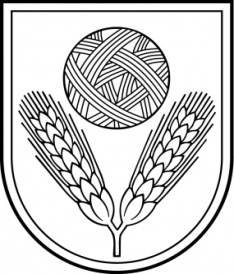 Rēzeknes novada pašvaldībaKaunatas P.I.I. „Zvaniņš’Reģ.Nr.4201901648Rāznas iela 32, Kaunatas pagasts, Rēzeknes novads, LV – 4622,Tel. 646 67136; Fax. 646 67000,e–pasts: kaunatapii@saskarsme.lvInformācija internetā: http://www.kaunata.lv